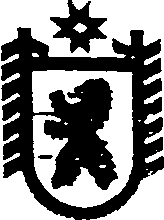 Республика Карелия                       РАСПОРЯЖЕНИЕАДМИНИСТРАЦИИ  СЕГЕЖСКОГО МУНИЦИПАЛЬНОГО РАЙОНАот  15  декабря  2017  года  №  128 - р   СегежаО проведении закупки товаров (работ, услуг) для муниципальных нужд администрации Сегежского муниципального района  В соответствии с Федеральным законом от 5 апреля 2013 г.  № 44-ФЗ «О контрактной системе в сфере закупок товаров, работ, услуг  для обеспечения государственных и муниципальных нужд»:   1. Осуществить закупку услуг благоустроенной квартиры для детей-сирот путем проведения запроса котировок (далее – запрос котировок) на сумму 500 000 (пятьсот тысяч) рублей 00 копеекк за счет средств субвенции на осуществление государственных полномочий Республики Карелия по обеспечению жилыми помещениями детей-сирот и детей, оставшихся без попечения родителей, лиц из числа детей-сирот, оставшихся без попечения родителей на 2017 год.  2.  Главному специалисту комитета по управлению муниципальным имуществом и земельными ресурсами администрации Сегежского муниципального района                       Н.К. Запаранюк:  1) совместно с председателем комитета по управлению муниципальным имуществом и земельными ресурсами администрации Сегежского муниципального района А.А. Гашковой разработать и представить на утверждение главы администрации Сегежского муниципального района извещение о проведении запроса котировок до 12 декабря  2017 г.:  2) разместить в единой информационной системе в сфере закупок (https://zakupki.gov.ru) извещение о проведении запроса котировок и проект контракта, заключаемого по результатам проведения такого запроса, 12 декабря 2017 г.;  3) разместить в информационно-телекоммуникационной сети «Интернет» на официальном сайте администрации Сегежского муниципального района  http://home.onego.ru/~segadmin информацию о проведении запроса котировок не позднее 13 декабря 2017 г.  3.  Заседание Единой комиссии по осуществлению закупок товаров, работ, услуг для муниципальных нужд администрации  Сегежского муниципального района по  вскрытию конвертов с заявками на участие в запросе котировок и открытию доступа к поданным в форме электронных документов заявкам на участие в запросе котировок, рассмотрению заявок на участие в запросе котировок провести 22 декабря 2017 г. в 09.00 часов.    4. Контроль за исполнением настоящего распоряжения возложить на председателя комитета по управлению муниципальным имуществом и земельными ресурсами администрации Сегежского муниципального района  А.А. Гашкову.           Глава администрацииСегежского муниципального района                                                           Ю.В. ШульговичРазослать: в дело, ОБУ, КУМИиЗР. УД, ОС ЖКХ, ЮО, УЭР, ЮО - в эл.виде.